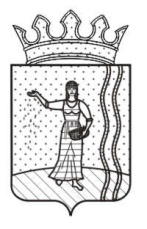 СОВЕТ ДЕПУТАТОВ ВЕРХ-ТЮШЕВСКОГО СЕЛЬСКОГОПОСЕЛЕНИЯ ОКТЯБРЬСКОГО МУНИЦИПАЛЬНОГО РАЙОНА ПЕРМСКОГО КРАЯР Е Ш Е Н И Е16.11.2015										№ 145Об отборе кандидатур в состав Молодежного парламента Октябрьского муниципального района Пермского краяРуководствуясь п. 2 решения Земского Собрания от 29 августа 2013 г. № 247 «О Положении о Молодежном парламенте Октябрьскогомуниципального района Пермского края» (в редакции решения от 30.04.2015г. № 463), протоколом комиссии по отбору кандидатов в молодежный кадровый резерв Октябрьского муниципального района от 02 октября 2015 г. № 1,Совет депутатов Верх-Тюшевского сельского поселения РЕШАЕТ:1 .Включить в состав Молодежного парламента Октябрьского муниципального района Пермского края Дементьеву Дарью Николаевну.Направить данное решение до 31 декабря 2015 года в адрес Земского Собрания Октябрьского муниципального района Пермского края.Настоящее решение вступает в силу со дня подписания и подлежит обнародованию. Глава сельского поселения-председатель Совета депутатовВерх-Тюшевского сельского поселения	Т.А. Рудакова